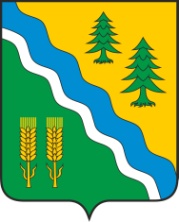 АДМИНИСТРАЦИЯ КРИВОШЕИНСКОГО РАЙОНА РАСПОРЯЖЕНИЕ12.12.2022									                       	       № 446-рс. КривошеиноТомской областиОб утверждении Плана проведения проверок получателей субсидий, источником финансового обеспечения которых являются межбюджетные трансферты из областного бюджета, на 2023 год (в ред. распоряжения Администрации Кривошеинского района от 13.01.2023 № 8-р)В соответствии с постановлениями Администрации Кривошеинского района от 24.02.2021 № 113 «О предоставлении из бюджета муниципального образования Кривошеинский район  Томской области субсидии на поддержку сельскохозяйственного производства по отдельным подотраслям растениеводства и животноводства, источником финансового обеспечения которых являются межбюджетные трансферты из федерального и областного бюджетов», от 18.03.2021 № 186 «О предоставлении субсидии на развитие малых форм хозяйствования из бюджета муниципального образования Кривошеинский район Томской области в целях реализации отдельных государственных полномочий по государственной поддержке сельскохозяйственного производства», от 22.01.2019 № 36 «О финансировании искусственного осеменения коров в личных подсобных хозяйствах, крестьянских (фермерских) хозяйствах и у индивидуальных предпринимателей, являющихся сельскохозяйственными товаропроизводителями, из бюджета муниципального образования Кривошеинский район в целях реализации отдельных государственных полномочий по государственной поддержке сельскохозяйственного производства»1.Утвердить План проведения проверок получателей субсидий, источником финансового обеспечения которых являются межбюджетные трансферты из областного бюджета, на 2023 год согласно приложению к настоящему распоряжению.2.Настоящее распоряжение вступает в силу с даты его подписания.3.Настоящее распоряжение подлежит опубликованию в Сборнике нормативных актов Администрации Кривошеинского района и размещено на официальном сайте муниципального образования Кривошеинский район в информационно-телекоммуникационной сети «Интернет».4.Контроль за исполнением настоящего распоряжения возложить на заместителя Главы Кривошеинского района по социально – экономическим вопросам.Глава Кривошеинского района                                                                                     А.Н. КоломинАлександра Николаевна Грязнова8 38(251) 2-11-41Отдел социально-экономического развития села, экономический отдел, бухгалтерия, библиотекаПриложениек распоряжению Администрации Кривошеинского районаот  12.12.2022 № 446-р  План проведения проверок получателей субсидий, источником финансового обеспечения которых являются межбюджетные трансферты из областного бюджета, на 2023 год№ п/пНаименование субсидииЦель проверкиОтветственный за проведение проверкиДата начала проведения проверкиСрок проведения проверки1Субсидия на стимулирование развития приоритетных подотраслей агропромышленного комплекса и развитие малых форм хозяйствования, источником финансового обеспечения которых являются межбюджетные трансферты из федерального и областного бюджетовПроверка соблюдения получателями  условий, установленных при предоставлении субсидии в 2023 году на стимулирование развития приоритетных подотраслей агропромышленного комплекса и развитие малых форм хозяйствования, источником финансового обеспечения которых являются межбюджетные трансферты из федерального и областного бюджетовПроверка первичной документации за 2023 год (документы, подтверждающие факт реализации молока; отчеты по расходу кормов)Отдел социально-экономического развития села Администрации Кривошеинского района, главный специалист по животноводству11.12.20232 недели2Субсидии на развитие малых форм хозяйствования из бюджета муниципального образования Кривошеинский район Томской области в целях реализации отдельных государственных полномочий по государственной поддержке сельскохозяйственного производстваПроверка наличия техники и оборудования, на возмещение части затрат на которые предоставлялась субсидия в 2023 году.Проверка наличия поголовья сельскохозяйственных животных, заявленных при субсидировании в 2023 году.Отдел социально-экономического развития села Администрации Кривошеинского района, специалист по работе с малыми формами13.11.20231 месяц3О финансировании искусственного осеменения коров в личных подсобных хозяйствах, крестьянских (фермерских) хозяйствах и у индивидуальных предпринимателей, являющихся сельскохозяйственными товаропроизводителями, из бюджета муниципального образования Кривошеинский район в целях реализации отдельных государственных полномочий по государственной поддержке сельскохозяйственного производстваПроверка журнала учета заявок и журнала по искусственному осеменению коров и телок, а также заявок, поступивших в письменном виде, и заявлений об оказании услуг по искусственному осеменению с приложенными к ним документами, представленными заявителями в 2023 году (проверка исполнителя контракта по искусственному осеменению)Отдел социально-экономического развития села Администрации Кривошеинского района, специалист по работе с малыми формами13.11.20231 месяц